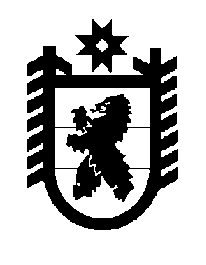 Российская Федерация Республика Карелия    ПРАВИТЕЛЬСТВО РЕСПУБЛИКИ КАРЕЛИЯРАСПОРЯЖЕНИЕот  14 апреля 2017 года № 197р-Пг. Петрозаводск Образовать рабочую группу по установлению причин снижения параметров теплоносителя котельной пгт Пяозерский Лоухского района в следующем составе: Временно исполняющий обязанности
 Главы Республики Карелия                                                   А.О. ПарфенчиковШиршов И.В.–заместитель Премьер-министра Правительства Республики Карелия, руководитель рабочей группыМатвиец Д.С.–Министр строительства, жилищно-коммунального хозяйства и энергетики Республики Карелия, заместитель руководителя рабочей группы Горох Д.А.–начальник управления Министерства строительства, жилищно-коммунального хозяйства и энергетики Республики Карелия, секретарь рабочей группы Никольский С.В.–заместитель технического директора общества с ограниченной ответственностью «КАРЕЛЭНЕРГО-РЕСУРС» (по согласованию) Пак Д.А.–заместитель директора общества с ограниченной ответственностью «ТСО Лоухи» (по согласованию)Сысоев А.В.–руководитель производства общества с ограничен-ной ответственностью «КАРЕЛЭНЕРГОРЕСУРС» (по согласованию)Цехов А.И.–глава администрации Лоухского муниципального района (по согласованию).